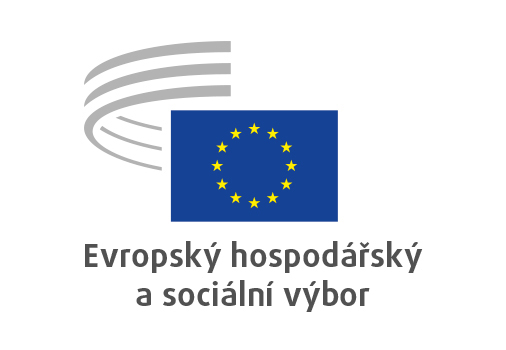 V Bruselu dne 26. listopadu 2020Obsah:1.	JEDNOTNÝ TRH, VÝROBA A SPOTŘEBA	32.	Hospodářská a měnová unie, hospodářská a sociální soudržnost	43.	ZAMĚSTNANOST, SOCIÁLNÍ VĚCI, OBČANSTVÍ	104.	ZEMĚDĚLSTVÍ, ROZVOJ VENKOVA, ŽIVOTNÍ PROSTŘEDÍ	195.	DOPRAVA, ENERGETIKA, INFRASTRUKTURA A INFORMAČNÍ SPOLEČNOST	21Ustavujícímu plenárnímu zasedání ve dnech 27., 28. a 29. října 2020 udali svým vystoupením tón předseda Evropské rady Charles Michel, předsedkyně Evropské komise Ursula von der Leyen, předseda Evropského parlamentu David Maria Sassoli, předseda Evropského výboru regionů Apostolos Tzitzikostas, výkonný ředitel společnosti Lineas Geert Pauwels, generální tajemník Evropské konfederace odborových svazů (EKOS) Luca Visentini a generální tajemník Evropského úřadu pro životní prostředí (EEB) Jeremy Wates.Na plenárním zasedání byla přijata následující stanoviska:JEDNOTNÝ TRH, VÝROBA A SPOTŘEBAVozidla kategorie L – COVID-19Hlavní zpravodaj:	Christophe Lefèvre (Zaměstnanci – FR)Odkaz:	COM(2020) 491 final – 2020/0251 (COD)	EESC-2020-04067-00-00-ACHlavní body:EHSV:konstatuje, že původní zavedení povinnosti prodávat motocykly splňující normu Euro 5 a zastavit výrobu motocyklů splňujících normu Euro 4 není současným návrhem vůbec ohroženo,podporuje návrh nařízení, který považuje za vhodné a vyvážené opatření k boji proti hospodářským dopadům krize spojené s COVID-19 a nákladné likvidaci skladových zásob vozidel splňujících normu Euro 4,má za to, že návrh zaručuje rovnováhu mezi řádným fungováním vnitřního trhu, který vážně narušila krize spojená s COVID-19, a pokračováním úsilí o snížení dopadu silniční dopravy na životní prostředí.Kontakt:	Dalila Bernard(Tel.: 00 32 2 546 84 38 – e-mail: Dalila.Bernard@eesc.europa.eu)Hospodářská a měnová unie, hospodářská a sociální soudržnostStrategie pro udržitelný růst na rok 2020Hlavní zpravodaj:	Philip von Brockdorff (Zaměstnanci – MT)Odkaz:	dodatkové stanoviskoCOM(2019) 650 finalEESC-2020-02806-00-00-ACHlavní body:EHSV:považuje za pozitivní, že roční strategie pro udržitelný růst je významným krokem vpřed k přijetí sociálnějšího, inkluzivnějšího a udržitelnějšího hospodářského modelu, cílů udržitelného rozvoje, a zejména závazku k přeměně současného modelu růstu v zelený růst. Tento závazek je i nadále mimořádně důležitý kvůli hospodářským a sociálním dopadům onemocnění COVID-19, a je třeba jej zohlednit v nadcházejícím podzimním balíčku pro evropský semestr, ve kterém Evropská komise stanoví hospodářské a sociální priority EU,domnívá se, že k účinné reakci na dopady pandemie COVID-19 je zapotřebí posouzení hospodářských i sociálních dopadů. Vlády musejí postupovat rychle a důrazně, aby se vypořádaly s pandemií COVID-19 a jejími dopady, čehož lze dosáhnout pouze tehdy, budeme-li těmto dopadům dobře rozumět,doporučuje revidovat pravidla Paktu o stabilitě a růstu tak, aby podporovala hospodářské oživení a poskytla vládám dostatečný manévrovací prostor, jakož i kapacitu k provedení velice potřebných investic do infrastruktury, zejména s ohledem na změnu klimatu. Za nezbytnou pro podporu podniků všech velikostí při přechodu na digitální a zelenou ekonomiku je považována také flexibilita pravidel státní podpory. Mimořádně důležitý, zejména pro malé a střední podniky, je rovněž přístup k financování, ale také přezkum strategie pro malé a střední podniky,zdůrazňuje, že je zapotřebí, aby vlády přijaly účinná a finančně zajištěná opatření v oblasti veřejného zdraví, jež zabrání dalšímu šíření nákazy. Stejně důležité je i to, aby prováděly dobře zacílené politiky na podporu systémů sociálního zabezpečení a ochránily příjmy zranitelných sociálních skupin. Rovněž je třeba podporovat členství v odborech s cílem pomoci dosáhnout cílů evropského pilíře sociálních práv, což je v této krizové době velice potřebné,upozorňuje, že vzhledem k pandemii COVID-19 nabylo ještě většího významu spravedlivé zdanění, protože vlády čelí obrovským finančním tlakům z důvodu podpory mimořádných opatření. Nelze pochybovat o tom, že je nezbytné přehodnocení daňové politiky v rámci EU, a to mimo jiné za účelem podpory veřejných investic do infrastruktury, vzdělávání, zdravotní péče a sociální ochrany,považuje návrhy Komise na plán „Next Generation EU“ za vítané i dobře načasované, zdůrazňuje, že veškerá zbytečná zpoždění při schvalování a provádění dohodnutého plánu vytvářejí riziko, že bude hospodářské oživení EU závažně ohroženo a cíle roční strategie pro udržitelný růst nebudou dosaženy,považuje roční strategii pro udržitelný růst za příležitost pro EU, jak se posunout směrem k hospodářskému modelu, který klade stejně velký důraz na hospodářské i sociální cíle / cíle v oblasti začleňování. Kvůli hospodářským výzvám způsobeným pandemií COVID-19 bychom neměli přestat usilovat o uskutečnění cílů roční strategie pro udržitelný růst,podporuje úsilí o zvýšení produktivity v celé EU, tohoto cíle by však nemělo být dosaženo na úkor hospodářské udržitelnosti nebo pracovních podmínek.Kontakt: 	Susanne Johansson(Tel.: 00 32 2 546 84 77 – e-mail: susanne.johansson@eesc.europa.eu)Hospodářská politika eurozóny 2020Hlavní zpravodaj:	Judith Vorbach (Zaměstnanci – AT) Odkaz:	dodatkové stanovisko COM(2019) 652 finalEESC-2020-02828-00-00-ACHlavní body:EHSV:konstatuje, že vnější symetrický otřes způsobený COVID-19 má silný dopad na hospodářství eurozóny,domnívá se, že jednou z hlavních priorit by mělo zůstat dokončení jednotného trhu a zajištění jeho plné funkčnosti, což zahrnuje 20 zásad evropského pilíře sociálních práv,vybízí k solidaritě mezi členskými státy eurozóny a mezi občany, aby ve společnosti došlo ke snížení nerovností v příjmech a v bohatství, a ke zohlednění dopadu krize na znevýhodněné skupiny,je přesvědčen, že EU musí využít příležitosti, kterou nabízí pandemie, aby posílila své konkurenční výhod a ujala se vedoucího postavení v životně důležitých oblastech, a sice v digitálním odvětví, v oblasti umělé inteligence, technologií, dekarbonizace a udržitelného a oběhového růstu,vítá plán EU na podporu oživení a domnívá se, že nezbytné prostředky k zajištění udržitelného a inkluzivního růstu by měl poskytnout příští víceletý finanční rámec, je tedy zejména znepokojen škrty v investicích do inovací a výzkumu, digitalizace a Fondu pro spravedlivý přechod, jakož i opouštěním kritérií pro dodržování právního státu,naléhavě vyzývá k přechodu k takové správě ekonomických záležitostí, která bude zaměřená na prosperitu a založená na solidaritě, například uplatňováním zlatého pravidla pro veřejné investice,vítá rychlé zahrnutí pružnosti do využívání finančních prostředků EU, upozorňuje však, že členské státy musí výrazně zvýšit své plánovací kapacity, aby byly finanční prostředky v plné míře absorbovány a efektivně využívány na investice,je přesvědčen, že úloha Evropského parlamentu, vnitrostátních parlamentů, sociálních partnerů a organizací občanské společnosti v rámci evropského semestru by měla být dále posílena,trvá na tom, že dokončení bankovní unie a unie kapitálových trhů a zajištění účinné regulace finančních trhů by mělo mít v agendě stejně velkou prioritu,domnívá se, že zatímco by měl být zaveden evropský systém zajištění v nezaměstnanosti, jehož příspěvky by byly podmíněny spolehlivým financováním vnitrostátních systémů, potřebují členské státy ke zvýšení své odolnosti a schopnosti vstřebávat otřesy intenzivnější spolupráci a speciálně navržené nástroje,vyzývá k vytvoření rozhodného a urychleného časového plánu reforem daňových politik, jenž by zacelil mezery a byl namířen proti únikům v celé Unii.Kontakt:	Alexander Alexandrov(Tel.: 00 32 2 546 98 05 – e-mail: alexander.alexandrov@eesc.europa.eu)Změny finančního nařízení za účelem usnadnění hospodářského oživení po pandemii COVID-19Hlavní zpravodaj:	Giuseppe Guerini (Různorodá Evropa – IT)Odkaz:	COM(2020) 281 final – 2020/0155 (COD)COM(2020) 282 final – 2020/0151 (COD)COM(2020) 283 final – 2020/0156 (COD)EESC-2020-03577-00-00-ACHlavní body:EHSV:podporuje návrhy na změny směrnice o regulaci finančních trhů. Tyto změny jsou zaměřeny na podstatné zjednodušení dokumentace a požadavků, jimiž se řídí finanční trh, a na snížení administrativní zátěže bankovních a finančních subjektů s cílem uvolnit zdroje, které pak bude možné investovat do hospodářského oživení, má za to, že je opravdu potřeba vyvinout veškeré úsilí za účelem: 1) usnadnění investic do reálné ekonomiky, 2) podpory poskytování úvěrů jednotlivcům a malým a středním podnikům a 3) stimulace rekapitalizace evropských podniků a posílení úlohy trhů s cennými papíry,vítá záměr částečně zjednodušit zátěž spojenou s finanční regulací, která dopadá zejména na způsobilé protistrany a profesionální investory, zdůrazňuje však, že při zjednodušení předpisů se nesmí snížit ochrana střadatelů a méně zkušených investorů,podporuje cíl Komise snížit náklady na dodržování předpisů a zabránit plýtvání materiálními zdroji tím, že se výrazně sníží množství papírové dokumentace týkající se investic a nahradí se různými formami digitální interakce, kladně hodnotí zejména cíl zjednodušit sekuritizaci nevýkonných expozic, což bankám umožní odlehčit svůj rozpočet a zvýšit schopnost poskytovat úvěry v době, kdy je tato schopnost nadmíru důležitá,domnívá se, že v současnosti platný právní rámec upravující sekuritizaci úvěrů v selhání obsahuje neflexibilní prvky, které mohou negativně zasáhnout reálnou ekonomiku a v současné ekonomické situaci oslabené pandemií pak zejména malé a střední podniky,je toho názoru, že zejména k pravidlům týkajícím se lhůt pro postupování nevýkonných expozic bankami je potřeba přistupovat velmi obezřetně, aby se zabránilo tomu, že se podniky dostanou do (ještě větších) nesnází, pokud budou banky vedeny ke zbavování se těchto úvěrů v příliš krátkých lhůtách.Kontakt:	Gerald Klec(Tel.: 00 32 2 546 99 09 – e-mail: Gerald.Klec@eesc.europa.eu)Změna nařízení o referenčních hodnotáchHlavní zpravodaj:	Christophe Lefèvre (Zaměstnanci – FR)Odkaz:	COM(2020) 337 final – 2020/0154 (COD)EESC-2020-03369-00-00-ACHlavní body:EHSV:vítá návrhy Evropské komise, jejichž cílem je zajištění kontinuity opatření pro působení obchodníků na finančním trhu v unii kapitálových trhů, domnívá se, že dobře fungující unie kapitálových trhů (CMU) vyžaduje, aby trhy byly bezpečné, stabilní a odolné vůči otřesům, považuje proto za zásadní a prvořadé zajistit nahrazení odkazu na londýnskou mezibankovní nabídkovou sazbu, zejména pokud ve smlouvách není stanoven žádný jiný „záložní“ index,je potěšen, že navrhované změny týkající se referenčních hodnot zavedou zákonnou pravomoc, na jejímž základě Evropská komise stanoví náhradní sazbu, přestane-li být zveřejňována referenční hodnota, jejíž ukončení by vyústilo ve významné narušení fungování finančních trhů v Unii, velmi vítá taktéž skutečnost, že zákonná náhradní sazba nahradí ze zákona všechny odkazy na „ukončovanou referenční hodnotu“ ve všech smlouvách uzavřených dohlíženou osobou v EU,považuje za relevantní, že pro účely smluv nezahrnujících dohlíženou osobu v EU budou členské státy dohlížet na zákonné náhrady/indexy na vnitrostátní úrovni,souhlasí s tím, aby se od příslušných orgánů a dohlížených osob vyžadovalo, aby pravidelně podávaly Komisi zprávy o užívání vyňatých referenčních hodnot podniky v EU,závěrem doporučuje, aby bylo monitorováno provádění tohoto nařízení a jeho integrace na finančních trzích. Kontakt:	Gerald Klec(Tel.: 00 32 2 546 99 09 – e-mail: Gerald.Klec@eesc.europa.eu)DPH – identifikace osob povinných k dani v Severním IrskuOdkaz:	stanovisko kategorie C COM(2020) 360 final – 2020/0165 (CNS)EESC-2020-04038-00-00-ACHlavní body:EHSV souhlasí s návrhem Evropské komise. Pokud jde o věcné připomínky a doporučení, odkazuje EHSV na svá stanoviska k tomuto tématu: Balíček opatření týkajících se reformy DPH (I) a Balíček opatření týkajících se reformy DPH (II).Kontakt:	Juri Soosaar(Tel.: 00 32 2 546 96 28 – e-mail: Juri.Soosaar@eesc.europa.eu)ZAMĚSTNANOST, SOCIÁLNÍ VĚCI, OBČANSTVÍAktualizovaná agenda dovednostíHlavní zpravodaj:	Tatjana Babrauskienė (Zaměstnanci – LT) Odkaz:	COM(2020) 274 finalCOM(2020) 275 finalEESC-2020-01303-00-00-ACHlavní body:EHSV:vítá skutečnost, že agenda dovedností a doporučení Rady o odborném vzdělávání a přípravě byly vypracovány v rámci evropského pilíře sociálních práv,domnívá se, že by měl být kladen větší důraz na pokyny a poradenské strategie v souvislosti s ekologickou a digitální transformací trhu práce, přičemž na úrovni EU by měla být v souladu se Zelenou dohodou pro Evropu vypracována strategie pro zelené dovednosti a kompetence. Zdůrazňuje, že sociální dovednosti a klíčové kompetence, které zahrnují sociální a občanské kompetence, jsou stejně důležité jako „správné dovednosti“ potřebné na trhu práce,vyzývá k zapojení sociálních partnerů, organizací občanské společnosti a dalších příslušných zúčastněných stran do zlepšování systému odborného vzdělávání a přípravy a do zvyšování jeho inkluzivnosti a atraktivity pro všechny. Jejich zapojení má zásadní význam i při navrhování paktu pro dovednosti týkající se rekvalifikace a prohlubování dovedností pracovníků,vybízí k tomu, aby ukazatele uvedené v agendě dovedností a v doporučení o odborném vzdělávání a přípravě byly na základě výzkumu dopadu krize COVID-19 na vzdělávání, odbornou přípravu a trh práce aktualizovány a přehodnoceny,domnívá se, že evropský semestr a akční plán digitálního vzdělávání by se měly zabývat otázkou podpory pro školy, učitelů, rodičů a studentů s cílem zlepšit digitální dovednosti a investovat do nezbytného vybavení,má za to, že všichni účastníci odborného vzdělávání a přípravy by měli mít právo na kvalitní a inkluzivní odborné vzdělávání a přípravu. Měly by být vypracovány politiky, které zlepší atraktivitu povolání učitele a školitele odborného vzdělávání a přípravy. Vyzývá k vytvoření evropských hlavních profilů v oblasti odborného vzdělávání a přípravy, které mimo jiné zohlední potřeby odvětví a vnitrostátní požadavky profesí v oblasti odborného vzdělávání a přípravy,doporučuje zlepšit platformu Europass, a zpřístupnit tak informace osobám se zdravotním postižením a v různých jazycích, včetně hlavních jazyků migrantů, žadatelů o azyl a uprchlíků,vyzývá k důslednému a účinnému využívání nástrojů, jako je „Next Generation EU a Evropský sociální fond+ s cílem podpořit politiky v oblasti vzdělávání a odborné přípravy,domnívá se, že partnerství mezi podniky a vysokými školami by neměla vést ke škrtům v rozpočtech na veřejné vysokoškolské vzdělávání a že součástí evropského semestru by měly být udržitelné vnitrostátní veřejné investice do vysokoškolského vzdělávání a výzkumu,,navrhuje, aby byl na úrovni EU proveden průzkum zaměřený na individuální vzdělávací účty a aby Komise na toto téma zahájila sociální dialog,upozorňuje na to, že je třeba vypracovat vnitrostátní opatření týkající se dovedností, která podpoří studentky, pracovnice a nezaměstnané, a také opatření, jež pomohou uprchlíkům a žadatelům o azyl prokázat jejich dovednosti a kompetence.Kontakt: 		Sabrina Borg (Tel.: 00 32 2 546 97 27 – e-mail: Sabrina.Borg@eesc.europa.eu)Integrace migrantů a cílové úrovně znalosti jazykaHlavní zpravodaj: 	Ákos Topolánszky (Různorodá Evropa – HU)Odkaz: 	průzkumné stanoviskoEESC-2020-02146-00-00-ACHlavní body:EHSV: konstatuje, že jen pár členských států má akční plány zaměřené na potomky migrantů a že jen málo nasvědčuje tomu, že existují plány zaměřených na ženy a genderové otázky. V EU existují velké rozdíly ve vnitrostátních plánech a strategiích pro integraci migrantů, pokud jde o jejich zásady, strategie a úroveň monitorování a hodnocení,integrace je podle něj dynamický proces, do kterého jsou zapojeni jak migranti, tak přijímající společnost,pokud jde o řešení výzev v oblasti migrace, věří v celostní přístup, a je tedy přesvědčen, že nadcházející iniciativa Komise pro integraci a začleňování by měla mimo jiné zahrnovat politiky v oblasti základních práv a sociálního a pracovního začleňování,vyzývá Komisi, aby při utváření celostních integračních politik zajistila lepší komunikaci a koordinaci s členskými státy, jejich orgány a s organizacemi občanské společnosti. Rovněž jsou zapotřebí opatření k řešení nepřátelství vůči migrantům a migraci a k potírání desinformací o této problematice,vyzývá všechny členské státy, aby ratifikovaly Istanbulskou úmluvu a zajistily, aby migrantky, které se staly oběťmi násilí, měly stejný přístup k odpovídajícím službám a podpoře jako ženy narozené v tuzemsku. Měly by mít rovněž stejný přístup k politikám, opatřením a nástrojům v oblasti rovnosti žen a mužů a také stejné pravomoci. Rovnost žen a mužů by se měla stát jedním ze základních pilířů integrace,vybízí ke zřízení lepších systémů pro posuzování dosaženého vzdělání a zavedení programů pro jednotlivá pohlaví, které budou schopny usnadnit vstup migrantek na trh práce,zdůrazňuje, že je nutné zlepšit shromažďování údajů o migraci a integraci rozčleněných podle pohlaví, a to na unijní, vnitrostátní i místní úrovni,poukazuje na to, že je důležité zahájit zapojování rodin a rodiče z řad migrantů do místních a školních komunit již v raných fázích přijímání, a zabránit tak marginalizaci dětí a mladých lidí přistěhovaleckého původu a napomoci brzkému osvojení místního jazyka,domnívá se, že jazyková příprava by měla zahrnovat objevování kultury a zapojení do komunity a společnosti, jakož i vedení a informování migrantů o přínosech a cílech jazykové přípravy,s ohledem na rozdíly mezi členskými státy, pokud jde o výuku jazyků, vyzývá k vytvoření společných pokynů EU pro jazykovou přípravu, aby tak byl zajištěn jednotný a celostní přístup.Kontakt: 	Sabrina Borg (Tel.: 00 32 2 546 97 27 – e-mail: Sabrina.Borg@eesc.europa.eu)Řízení rozmanitosti v členských státech EUHlavní zpravodaj: 	Carlos Manuel Trindade (Zaměstnanci – PT)Odkaz: 	průzkumné stanovisko EESC-2020-01860-00-00-ACHlavní body:EHSV vyzývá k zaujetí uceleného přístupu k politikám řízení rozmanitosti s cílem zaměřit se na všechny aspekty pracovního a každodenního života dotčených skupin.Migranti a etnické menšiny netvoří homogenní skupinu, a pro vypracování úspěšných politik rozmanitosti je nezbytné mít na paměti intersekcionalitu.Pandemie COVID-19 zhoršuje v Evropě strukturální rasismus. EU a členské státy by měly posílit své legislativní a politické úsilí v boji proti rasismu a xenofobii.Migranti a etnické menšiny totiž stojí v popředí boje proti pandemii. Součástí uznání jejich příspěvku by mělo být zajištění kvalitních pracovních podmínek, spravedlivých mezd a sociální ochrany.Politiky rozmanitosti by se neměly zabývat pouze nedostatečným využíváním dovedností migrantů, ale měly by jim také zajistit bezplatné vzdělávání, včetně jazykových kurzů.Je třeba pomoci zaměstnavatelům s využíváním stávajících souborů nástrojů a metodik, například těch, která vypracovala Evropská síť proti rasismu. Politiky rozmanitosti by měly být začleněny do různých oblastí politiky EU. Členské státy by měly vypracovat vnitrostátní akční plány proti rasismu, jak navrhla Světová konference OSN proti rasismu, která se konala v roce 2018 v Jižní Africe.Komise by měla urychleně vypracovat nový plán na začleňování státních příslušníků třetích zemí, protože platnost předchozího plánu skončila v roce 2018.Zejména je zapotřebí zlepšit shromažďování údajů o situaci těchto skupin na trhu práce a o rozvoji politik rozmanitosti.Pro podporu aktivního občanství by členské státy měly motivovat migranty k aktivní účasti v procesech rozhodování na místní úrovni.Instituce i orgány EU, jako např. EHSV, by měly jít příkladem v řízení rozmanitosti a zvýšit počtu členů a pracovníků z řad etnických menšin.Kontakt: 	Judite Berkemeier(Tel.: 00 32 2 546 98 97 – e-mail: MariaJudite.Berkemeier@eesc.europa.eu)Sociální dialog pro dosažení hospodářské udržitelnosti a odolnosti ekonomikZpravodajové: 	Cinzia Del Rio (Zaměstnanci – IT)René Blijlevens (Zaměstnavatelé – NL)Odkaz: 	průzkumné stanoviskoEESC-2020-01913-00-00-ACHlavní body:Sociální dialog hraje na vnitrostátní i na evropské úrovni klíčovou úlohu při utváření hospodářských politik, politik zaměstnanosti a sociálních politik, které podporují vzestupnou konvergenci životních a pracovních podmínek ve všech členských státech. Zároveň umožňuje reagovat na výzvy, s nimiž se Evropa potýká, a to včetně krize způsobené pandemií COVID-19.EHSV konstatuje, že předpokladem účinného sociálního dialogu jsou: reprezentativní a legitimní sociální partneři, kteří mají náležité znalosti, technické možnosti a mají včas přístup k příslušným informacím, aby se tohoto dialogu mohli účastnit; politická vůle a odhodlání zapojit se do sociálního dialogu; dodržování základního práva na nezávislost sociálních partnerů, práva svobodně se sdružovat a kolektivně vyjednávat a také příznivý právní a institucionální rámec, který svými dobře fungujícími institucemi podporuje postupy sociálního dialogu.EHSV vyzývá evropské sociální partnery, aby využili veškeré možnosti, jež jim nabízí Smlouva a právní předpisy EU k tomu, aby se zapojili se do jednání, jejichž cílem je řešit nové otázky a rychlé změny vyvstávající na trhu práce.Akční plán provádění evropského pilíře sociálních práv prozkoumá možnosti, jak posílit sociální dialog a kolektivní vyjednávání. Zapojení sociálních partnerů do procesu evropského semestru by mělo být považováno za klíčové pro dosažení účinných výsledků. EHSV vyzývá k zavedení mechanismu, díky němuž budou mít sociální partneři právo, aby byli konzultováni na úrovni EU i na vnitrostátní úrovni. EHSV vyzývá Evropskou komisi, aby po konzultaci se sociálními partnery na evropské úrovni stanovila prostřednictvím evropských iniciativ jasná a transparentní kritéria pro provádění odvětvových dohod sociálních partnerů, jak je stanoveno v čl. 155 odst. 2 Smlouvy o fungování Evropské unie.Jak vyplývá z předchozích krizí, je pravděpodobnější, že v zemích se zavedenými institucemi sociálního dialogu a systémy vztahů mezi sociálními partnery zformuluje tripartita rychlou a účinnou odpověď. Rychlé a účinné zapojení sociálních partnerů a podpora vlád jsou klíčovými faktory při řešení bezprostředních důsledků krize, a to společně s dlouhodobějším plánováním oživení, jehož cílem je chránit a podporovat zaměstnanost prostřednictvím udržitelných podniků a sociálních investic.Prioritou by mělo být zajistit, aby se kolektivní vyjednávání a jeho postupy vztahovaly na všechny úrovně. Veřejná politika by měla být přednostně zaměřena na začlenění zranitelných skupin zaměstnanců a občanů do systémů sociální ochrany.S pomocí řádné správy a řízení společnosti založených na sociálním dialogu, kolektivním vyjednávání a dodržování práv zaměstnanců na informace, projednání a účast je možné dosáhnout nejen pozitivních hospodářských cílů, ale i cílů sociálních a environmentálních. Usnadnění přijímání informovaných rozhodnutí vedení v záležitostech, které jsou v přímém zájmu pracovníků, přispívá k udržitelnému a spravedlivějšímu obchodnímu modelu. To pomáhá podporovat evropský sociální model, jenž je hnací silou konkurenceschopnosti evropských společností.Pod tíhou stále více globalizovaných a vzájemně propojených ekonomik prošel sociální dialog vývojem, což vyžaduje společný a koordinovaný přístup na evropské úrovni. Práva zaměstnanců na informace, projednání a účast jsou uznána v právních předpisech EU a mají zásadní význam pro účinný sociální dialog. Je zapotřebí zvýšit kvalitu a účinnost evropských rad zaměstnanců v procesech nadnárodní restrukturalizace. Je zapotřebí odstranit nedostatky a zavést donucovací opatření společně s účinnými a přiměřenými sankcemi. EHSV již v minulosti vyzval k vytvoření harmonizovaného rámce na úrovni EU pro účast zaměstnanců ve správních orgánech, evropské právo obchodních společností, které bylo přijato, tento návrh ale nevzalo v potaz.EHSV podporuje pružná a cílená řešení, jež by vycházela z jednání mezi zástupci zaměstnavatelů a zaměstnanců a která by stanovila konkrétní opatření v oblasti informování, projednávání a účasti. Zároveň by měly být zajištěny rovné podmínky a přiměřená minimální ochrana.Výbor žádá opatření na evropské i vnitrostátní úrovni, jež zajistí dodržování práv na informování a projednávání při restrukturalizačních procesech v důsledku krize COVID-19.V rámci zvládání krize po skončení pandemie EHSV doporučuje: i) řádné zapojení sociálních partnerů do navrhování a provádění vnitrostátních plánů oživení, ii) lepší spolupráci mezi sociálními partnery a Evropskou komisí při zajišťování jednotného využívání evropských zdrojů, a iii) aby Evropská komise prosazovala nový, dočasný finanční nástroj na podporu mimořádných činností, které musí být provedeny ve fázi oživení, jak společně navrhují evropští sociální partneři.Kontakt: 	Valeria Atzori (Tel.: 00 32 2 546 87 74 – e-mail: Valeria.Atzori@eesc.europa.eu)Posílení záruk pro mladé lidiHlavní zpravodajka: 	Tatjana Babrauskienė (Zaměstnanci – LT)Hlavní spoluzpravodaj:	Michael McLoughlin (Různorodá Evropa – IE)Odkaz: 	COM(2020) 276 finalCOM(2020) 277 finalEESC-2020-03092-00-00-ACHlavní body:EHSV v tomto stanovisku vítá skutečnost, že posílené záruky pro mladé lidi předkládají členským státům soubor opatření určených pro boj s nezaměstnaností mladých lidí, což znamená různé nástroje zahrnující učňovskou přípravu, stáže, vzdělávání a nabídky pracovních míst, a požaduje další kroky s cílem učinit z toho nástroj trvalý. Vyjadřuje však politování nad tím, že tato opatření nejsou vyvážená a zaměřují se především na vzdělávání a dovednosti, ale jen v menší míře na aktivní politiky na trhu práce. V době krize po pandemii COVID-19 by měli mít mladí lidé v EU, kteří jsou nejvíce postiženi nezaměstnaností, přístup ke kvalitním pracovním příležitostem.Výbor naléhavě vyzývá členské státy, aby zaujaly holistický a integrovaný přístup k podpoře mladých lidí, kteří čelí vícenásobným překážkám, pokud jde o začlenění do vzdělávání, společnosti a na trhu práce.EHSV se domnívá, že mladým lidem musí být do čtyř měsíců od registrace u veřejných služeb zaměstnanosti zajištěna kvalitní pracovní místa nebo odborná příprava. Podpora pro mladé lidi musí začít validací neformálního nebo informálního učení. Výbor požaduje iniciativu EU, která zlepší poskytování kvalitní a inkluzivní pomoci a poradenství, a to již na začátku školního vzdělávání, poskytne mladým lidem více informací o jejich dalším vzdělávání a následně o kariérních možnostech.EHSV konstatuje, že umístění do zaměstnání pro mladé lidi, kteří nejsou zaměstnaní ani se neúčastní vzdělávání nebo odborné přípravy, musí být v souladu s pracovněprávními předpisy, kolektivními smlouvami a daňovými právními předpisy, aby se zabránilo dlouhodobé nejistotě u mladých pracovníků podporovaných zárukami pro mladé lidi. Při umísťování mladých lidí do zaměstnání je třeba dodržovat důstojný plat a pracovní podmínky, přístupné pracoviště, zdraví a bezpečnost při práci a demokracii na pracovišti, jak je definují vnitrostátní právní předpisy a kolektivní a/nebo odvětvové smlouvy. Výbor navrhuje, aby byl vytvořen kvalitní rámec upravující záruky pro mladé lidi, a to ve spolupráci s příslušnými sociálními partnery a subjekty občanské společnosti na úrovni EU, vnitrostátní a místní úrovni, kteří by se podíleli na návrhu, provedení a hodnocení daného projektu, aby se zajistilo, že nabídka splňuje určité normy. EHSV požaduje spolupráci na evropské a vnitrostátní úrovni týkající se účinných sociálních politik, politik v oblasti zaměstnanosti a vzdělávání a odborné přípravy na základě aliancí, které budou vytvořeny mezi ministerstvy, veřejnými službami zaměstnanosti, sociálními partnery, mládežnickými organizacemi, národními radami mládeže a dalšími příslušnými zúčastněnými stranami za účelem nalezení nejlepšího řešení pro mladé lidi a zajištění lepší podpory těch, kteří potřebují pomoc, přičemž pozornost bude zaměřena zejména na začlenění sociálně-ekonomicky znevýhodněných osob a bude zajištěna rovnost žen a mužů.Výbor doporučuje, aby Komise provedla studii na úrovni EU o dopadu krize COVID-19 na předčasné odchody ze vzdělávání a zvýšenou míru mladých lidí, kteří nejsou zaměstnaní ani se neúčastní vzdělávání nebo odborné přípravy. Dále doporučuje přezkoumat údaje Eurostatu o míře nezaměstnanosti mladých lidí s cílem pokrýt i mladé lidi počínaje věkem opuštění povinného vnitrostátního vzdělávání až do věku 30 let (tedy nejen ve věku od 18 do 25 let) a zajistit v rámci systému záruk pro mladé lidi vhodná podpůrná opatření a přiměřenou úroveň financování EU a přístup k němu.EHSV požaduje účinnou podporu pro veřejné služby zaměstnanosti s cílem zajistit účast lidí na dalším vzdělávání a odborné přípravě a poskytnout jim kvalitní pracovní místa. Rozšíření věku pro využití záruk pro mladé lidi by nemělo snížit kvalitu příležitostí poskytovaných veřejnými službami zaměstnanosti nebo ještě více zvýšit tlak na tyto služby nebo na systémy vzdělávání a odborné přípravy čelící vyšší poptávce. EHSV požaduje, aby byla dále podpořena kapacita veřejných služeb zaměstnanosti a aby lidé dostávali více informací o dostupné učňovské přípravě, stážích nebo nabídkách kvalitních pracovních míst v podnicích.Kontakt:	Ana Dumitrache(Tel.: 00 32 2 546 97 51 – e-mail: Ana.Dumitrache@eesc.europa.eu)Strategie v oblasti práv obětíHlavní zpravodaj:	Ionuț Sibian (Různorodá Evropa – RO)Odkaz:	COM(2020) 258 finalEESC-2020-03013-00-00-ACHlavní body: EHSV:velmi vítá strategii EU v oblasti práv obětí na období 2020–2025, kterou předložila Komise a která podporuje dlouhodobé plánování a řádné koordinované provádění politik napříč širokým spektrem odvětví a zároveň zajistí, aby nebyla opomenuta žádná z obětí,domnívá se, že má-li být tato strategie funkční, musí mít jasný akční plán, který podrobně uvede, kdy a jakým způsobem mají být opatření provedena a jaké se očekávají výsledky. Navrhovaná strategie by měla poskytnout více pokynů a podrobný přehled toho, jak by členské státy mohly provádět vysoce kvalitní normy a zavádět do praxe přístupné, spravedlivé a účinné nástroje poskytující obětem podporu při přístupu k takovým restorativním službám,domnívá, že navrhovaná strategie by měla být posuzována a prováděna společně s jinými strategiemi EU: strategií pro rovnost žen a mužů, strategii pro účinnější boj proti pohlavnímu zneužívání dětí, strategií pro rovnost osob LGBTI (lesby, gayové, bisexuálové, transgender a intersexuální osoby), rámcem EU pro vnitrostátní strategie integrace Romů a Úmluvou OSN o právech osob se zdravotním postižením.vyzývá Evropskou komisi, aby s pomocí strategie vybízela členské státy k podpoře shromažďování údajů a konzultací s komunitami a s oběťmi a potenciálními oběťmi, a prováděla posouzení potřeb, které poslouží jako základ pro tvorbu politik a reakce na institucionální úrovni,doporučuje, aby úloha navrhované sítě EU pro prevenci genderově podmíněného násilí a domácího násilí, která je v této strategii uvedena, byla rovněž rozšířena tak, aby zahrnovala cíle a výstupy týkající se rozpoznání a zmírňování tohoto typu trestné činnosti,domnívá, že by bylo prospěšné, aby některé aspekty ve strategii byly dále objasněny, včetně těchto: podpora vzdělávacích činností by neměla být omezena na justiční a/nebo donucovací orgány; poskytování financování z EU vnitrostátním organizacím na podporu obětí a komunitním organizacím by mělo být doplněno posílenou spoluprací mezi organizacemi občanské společnosti a místními nebo celostátními orgány; vnitrostátní kampaně pro zvýšení povědomí o právech obětí by měly být přizpůsobeny potřebám a specifickým charakteristikám zvláště zranitelných komunit, včetně státních příslušníků třetích zemí, uprchlíků a žadatelů o azyl,vzhledem ke zkušenostem získaným během pandemie COVID-19 se domnívá, že zřizování nouzových přístřeší, azylových domů a podpůrných center a poskytování integrovaných podpůrných služeb je nutností a vyžaduje spolupráci vnitrostátních orgánů a aktérů občanské společnosti, jakož i financování ze zdrojů EU,vyzývá Evropskou komisi, aby integrovala agendu v oblasti obětí do všech programů financování z EU, včetně fondů EU spravovaných na vnitrostátní a mezinárodní úrovni.Kontakt:	Sophie Zimmer (Tel.: 00 32 2 546 95 64 – e-mail: Sophie.Zimmer@eesc.europa.eu)ZEMĚDĚLSTVÍ, ROZVOJ VENKOVA, ŽIVOTNÍ PROSTŘEDÍMechanismus civilní ochrany UnieOdkaz:	stanovisko kategorie C COM(2020) 220 final – 2020/0097 (COD)EESC-2020-03764-00-00-ACHlavní body:EHSV se rozhodl zaujmout k navrhovanému znění příznivé stanovisko a odkázat na svůj postoj vyjádřený ve svých předchozích stanoviscích Posílení odezvy EU v oblasti civilní ochrany – rescEU a Mechanismus civilní ochrany Unie (změna).Kontakt:	Conrad Ganslandt(Tel.: 00 32 2 546 82 75 – e-mail: Conrad.Ganslandt@eesc.europa.eu)Ekologická produkce a datum použitelnostiOdkaz:	stanovisko kategorie C COM(2020) 483 final – 2020/0100 (COD)EESC-2020-04202-00-00-ACHlavní body:EHSV se rozhodl podpořit navrhované znění.Kontakt:	Arturo Iniguez(Tel.: 00 32 2 546 87 68 – e-mail: Arturo.Iniguez@eesc.europa.eu)Kanárské ostrovy – prodloužení platnosti celních kvót uplatňovaných u produktů rybolovuOdkaz:	stanovisko kategorie C COM(2020) 437 final – 2020/0209 (CNS)EESC-2020-04203-00-00-ACHlavní body:EHSV se rozhodl podpořit navrhované znění.Kontakt:	Arturo Iniguez(Tel.: 00 32 2 546 87 68 – e-mail: Arturo.Iniguez@eesc.europa.eu)Dosažení klimatické neutralityOdkaz:	stanovisko kategorie C COM(2020) 563 final – 2020/0036 (COD)EESC-2020-04554-00-00-ACHlavní body:Výbor se k obsahu původního návrhu vyjádřil již ve svém stanovisku Evropský právní rámec pro klima přijatém dne 15. července 2020. Rozhodl se tedy nevypracovat k tomuto tématu nové stanovisko, ale odkázat na svůj postoj vyjádřený ve zmíněném dokumentu.Kontakt:	Stella Brożek-Everaert(Tel.: +32 2 546 92 02 – e-mail: Stella.BrozekEveraert@eesc.europa.eu)DOPRAVA, ENERGETIKA, INFRASTRUKTURA A INFORMAČNÍ SPOLEČNOSTBoj proti pohlavnímu zneužívání dětí na internetuHlavní zpravodaj: 	Ionuț Sibian (Různorodá Evropa – RO)Odkaz: 	COM(2020) 568 final – 2020/0259 (COD)EESC-2020-04192-00-00-ACHlavní body: EHSV obecně souhlasí s návrhem nařízení o dočasné a přísně omezené odchylce od čl. 5 odst. 1 a článku 6 směrnice 2002/58/ES, které chrání důvěrný charakter sdělení a provozních údajů. Prozatímní charakter (do 31. prosince 2025) však není odůvodněný a Evropská Komise by měla zajistit, aby byly patřičné záruky ochrany soukromí dětí vypracovány a zavedeny dříve než za pět let.Pokud jde o odvětvové normy týkající se podávání zpráv a transparentnosti stanovené v čl. 3 písm. e) návrhu nařízení, EHSV se domnívá, že by bylo vhodné, aby třetí strana prováděla pravidelné testy/audity za využití párového testu s výběrem, který není dětskou pornografií, coby obdoby testovacích souborů Evropského institutu pro výzkum počítačových antivirů využívaných v antivirové oblasti. Komise by měla uspořádat otevřenou soutěž s vysokou odměnou, aby se povzbudil rozvoj nejen nástrojů s otevřeným zdrojovým kódem a odvětvových norem, ale také možných nových řešení pro odhalování a hlášení případů pohlavního zneužívání dětí v elektronické komunikaci se šifrováním mezi koncovými body. EHSV se domnívá, že je načase, aby Evropská unie měla svoje vlastní evropské středisko pro předcházení pohlavnímu zneužívání dětí a boj proti němu, a vyzývá Evropskou komisi, aby naléhala na vytvoření a rozvoj takového střediska.Kontakt:	Agota Bazsik(Tel.: 00 32 2 546 8658 - e-mail: Agota.Bazsik@eesc.europa.eu) ____________USTAVUJÍCÍ PLENÁRNÍ ZASEDÁNÍ

27., 28. A 29. ŘÍJNA 2020 
SOUHRN PŘIJATÝCH STANOVISEKTento dokument je k dispozici v úředních jazycích na internetových stránkách EHSV na adrese:https://www.eesc.europa.eu/cs/our-work/opinions-information-reports/plenary-session-summariesUvedená stanoviska jsou k dispozici on-line prostřednictvím vyhledávače EHSV:https://dmsearch.eesc.europa.eu/search/opinion